PERAN UNITED NATIONS EDUCATIONAL SCIENTIFIC AND CULTURAL ORGANIZATION (UNESCO) DALAM PROGRAM PENINGKATAN KUALITAS PENDIDIKAN DI INDONESIA MELALUI UNESCO ASSOCIATED SCHOOLS NETWORK (ASPnet)SKRIPSIDiajukan Untuk Memenuhi Salah Satu Syarat Dalam Menempuh Ujian Sarjana Program Strata Satu Jurusan Ilmu Hubungan InternasionalOleh: Ni’matul Muna DewiNIM. 152030109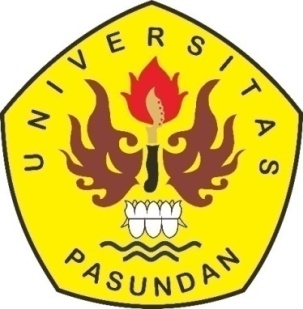 FAKULTAS ILMU SOSIAL DAN ILMU POLITIK UNIVERSITAS PASUNDANBANDUNG2019